Members: Adriana,Lena,Jessica,Jan-Justin (GER),Patrick,Alexandru (RUM),Dorota, Sara(POL),Benjamin,Karen(FR)Explore the three nature reserves “Biesterberg“, nature park “Senne“ and “Bega“ more closely and do the following tasks:1.	Collect data and facts through surveys and observations during the 	excursions and during the subsequent project work phases.2.	Take a photo of interesting details.3.	Write down the results in the following table first and then in the respective file 	on the computer and upload your photos.Assignment:Describe the nature reserves in terms of their geographic location, size, geological features and the sort/nature of the area.Project: “Present for the future”Tasks for researchGroup 1BiesterbergSenne (Moosheide)BegaGeographic location: -outskirts of Lemgo -on a hill-surrounded by settlementsSize:74.44 haGrassland approx. 20 haScrubland approx. 20 ha and the rest is forestGeological features:-the ground is uneven, because of old tank tracks  -today the tractor replaces the tanks  Sort/nature of the area:-central area is an open meadow-large forest areas-green area is expanding because there are no more tanks which destroy the ground.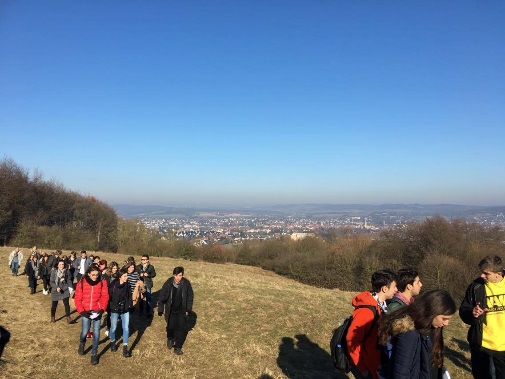 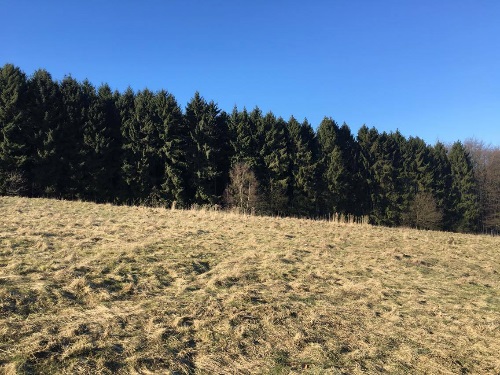 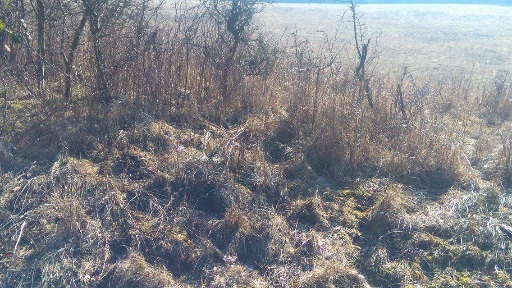 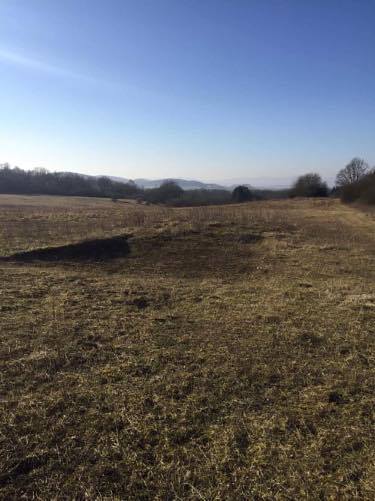 Geographic location:-located close to ‘Teutoburger forest and central Bielefeld Size:25,000 ha of which 11,600 ha are used by the military Geological features:-A part of the area is used as a group training place-the Ems has its source there and flows towards OerlinghausenSort/nature of the area: - sandy area with heathlands -surface with neglected grassland and inshore waters-comprehensive nature 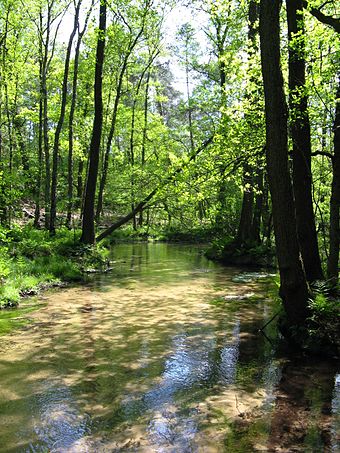 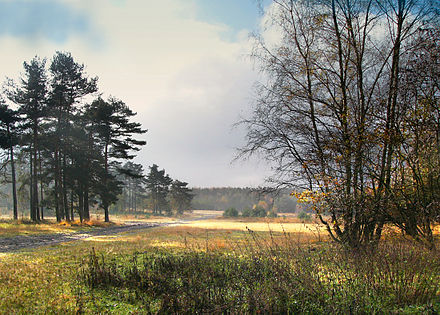 Geographic location:-flows east towards the river ‘Werre‘, a side stream of the river ‘Weser‘-flows through the ‘Lipper‘ mountainsSize: -43,9 km -includes 37.670 ha Geological features: -The Bega tends to overflow a lotSort/nature of the area:-is a flat river 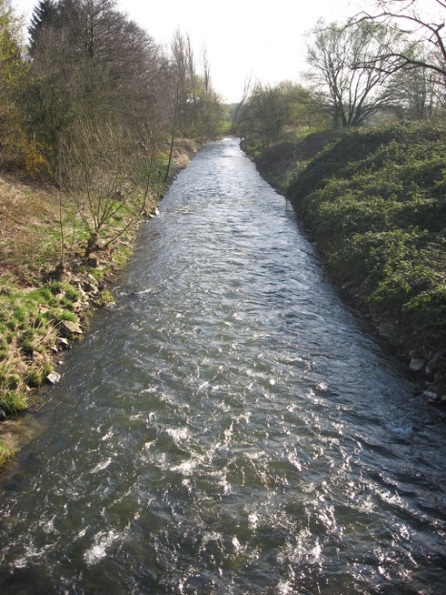 